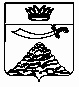 КОМИТЕТ ИМУЩЕСТВЕННЫХ ОТНОШЕНИЙЧЕРНОЯРСКОГО РАЙОНАПОСТАНОВЛЕНИЕ от 19.09. 2023г.№ 604В соответствии со статьей 44 Федерального закона от 31.07.2020 № 248-ФЗ «О государственном контроле (надзоре) и муниципальном контроле в Российской Федерации», статьей 17.1 Федерального закона от 06.10.2003 № 131-ФЗ «Об общих принципах организации местного самоуправления в Российской Федерации», постановлением Правительства Российской Федерации от 25.06.2021 № 990 «Об утверждении Правил разработки и утверждения контрольными (надзорными) органами программы профилактики рисков причинения вреда (ущерба) охраняемым законом ценностям», решением Совета муниципального образования «Черноярский район» от 28.10.2021 № 43 «Об утверждении Положения о муниципальном земельном контроле в границах муниципального образования «Черноярский район», ПОСТАНОВЛЯЮ:1 Утвердить программу (план) «Профилактика рисков причинения вреда (ущерба)охраняемым законом ценностям по муниципальному земельному контролю на территории муниципального образования «Черноярский район» на 2024 год» согласно приложению.2 Обеспечить размещение настоящего постановления на официальном сайте МО «Черноярский муниципальный район Астраханской области».3 Контроль за исполнением настоящего постановления оставляю за собой.Председатель комитета                                                              А. А. БобровПриложение к Постановлению комитета имущественных отношений Черноярского района от 19.09.2023 № 604ПРОГРАММА (ПЛАН)профилактики рисков причинения вреда (ущерба) охраняемым закономценностям по муниципальному земельному контролюна территории муниципального образования «Черноярский район» на 2024 годРаздел I. Анализ текущего состояния осуществления вида контроля, описаниетекущего уровня развития профилактической деятельности контрольного(надзорного) органа, характеристика проблем, на решение которыхнаправлена программа профилактики рисков причинения вредаКомитет имущественных отношений Черноярского района (далее – контрольный (надзорный) орган) в соответствии с Положением о муниципальном земельном контроле на территории муниципального образования «Черноярский район» (далее – Положение), утвержденным решением Совета муниципального образования «Черноярский район» от 28.10.2021 №43, осуществляет муниципальный земельный контроль за:1) соблюдением требований по использованию земель и земельных участков по целевому назначению, установленного режима использования земельных участков в соответствии с зонированием территории;2) соблюдением требований земельного законодательства о недопущении самовольного занятия земельных участков, использования земельных участков без документов, разрешающих в случаях, предусмотренных законодательством Российской Федерации, осуществление хозяйственной деятельности;3) соблюдением порядка передачи права пользования землей, исключающего самовольную уступку права пользования землей, а также самовольную мену земельными участками4) недопущением ненадлежащего использования земельного участка;5) соблюдением требований законодательства, связанных с обязательным использованием земельных участков, предназначенных для сельскохозяйственного производства, жилищного или иного строительства, в указанных целях, в том числе из земель сельскохозяйственного назначения для ведения сельскохозяйственного производства или осуществления иной связанной с сельскохозяйственным производством деятельности;6) предоставлением достоверных сведений о состоянии земель;7) выполнением обязанности по переоформлению права постоянного (бессрочного) пользования земельными участками на право аренды земельных участков или по приобретению таких земельных участков в собственность;8) соблюдением обязанностей по рекультивации земель при разработке месторождений полезных ископаемых, включая общераспространенные полезные ископаемые, осуществлении строительных, мелиоративных, изыскательских и иных работ, в том числе работ, осуществляемых для внутрихозяйственных или собственных надобностей, а также после завершения строительства, реконструкции и (или) эксплуатации объектов, не связанных с созданием лесной инфраструктуры, сноса объектов лесной инфраструктуры;9) своевременным и качественным выполнением обязательных мероприятий по улучшению земель и охране почв от ветровой, водной эрозии, заболачивания, подтопления, переуплотнения, захламления, загрязнения и по предотвращению других процессов, ухудшающих качественное состояние земель и вызывающих их деградацию;1	10) выполнением требований о запрете самовольного снятия, перемещения и уничтожения плодородного слоя почвы, а также порчи земель в результате нарушения правил обращения с пестицидами, агрохимикатами или иными опасными для здоровья людей и окружающей среды веществами и отходами производства и потребления;11) соблюдением требований о наличии и сохранности межевых знаков границ земельных участков;12) соблюдением предписаний по вопросам соблюдения требований земельного законодательства и устранения нарушений в области земельных отношений;13) выполнением иных требований законодательства.Объектами муниципального земельного контроля являются территории земель, расположенные в границах муниципального образования «Черноярский муниципальный район Астраханской области», земельные участки и их части независимо от прав на них (далее – объекты контроля).Подконтрольными субъектами при осуществлении муниципального земельного контроля являются юридические лица, индивидуальные предприниматели и граждане, использующие земли, земельные участки, части земельных участков на территории муниципального образования «Черноярский муниципальный район Астраханской области» при ведении хозяйственной или иной деятельности, в ходе которой могут быть допущены нарушения обязательных требований, оценка соблюдения которых является предметом муниципального земельного контроля.Основными проблемами, которые по своей сути являются причинами основной части нарушений требований земельного законодательства Российской Федерации, выявляемых контрольным (надзорным) органом, являются:1 Низкие знания правообладателей земельных участков, предъявляемых к ним земельным законодательством Российской Федерации о порядке, способах и ограничениях использования земельных участков. Решением данной проблемы является активное проведение должностнымилицами контрольного (надзорного) органа профилактических мероприятий по вопросам соблюдения обязательных требований и разъяснений по вопросам, связанным с организацией и осуществлением муниципального земельногоконтроля.2 Сознательное бездействие правообладателей земельных участков. Правообладатели земельных участков сельскохозяйственного назначения помимо прав на такие земельные участки имеют и обязанности по поддержанию их в состоянии, пригодном для сельскохозяйственного использования.Проблема заключается в том, что имеются правообладатели земельных участков из земель сельскохозяйственного назначения, оборот которых регулируется Федеральным законом от 24.07.2002 № 101-ФЗ «Об обороте земель сельскохозяйственного назначения» (далее – Закон), изначально не планировавшие использовать земельный участок сельскохозяйственного назначения по его прямому назначению.Выявить таких правообладателей и провести с ними профилактические мероприятия, как правило, возможно только при проведении контрольно- надзорных мероприятий, а в таких случаях земельный участок чаще всего уже находится в состоянии, не пригодном для сельскохозяйственного использования.В качестве решения данной проблемы может быть организация первостепенной профилактической работы (мероприятий) с новыми правообладателями земельных участков на основе сведений, полученных от органа, осуществляющего государственную регистрацию прав на недвижимое имущество и сделок с ним, о государственной регистрации перехода прав на земельные участки из земель сельскохозяйственного назначения, в отношении которых в Едином государственном реестре недвижимости содержатся сведения о результатах проведения государственного земельного надзора, указывающие на неиспользование такого земельного участка по целевому назначению или использование с нарушением законодательства Российской Федерации.Раздел II. Цели и задачи реализации программы профилактики рисковпричинения вредаЦели разработки Программы и проведение профилактической работы:- предупреждение нарушения подконтрольными субъектами обязательных требований, требований, установленных муниципальными правовыми актами, включая устранение причин, факторов и условий, способствующих возможному нарушению обязательных требований;- повышение прозрачности системы муниципального контроля;- формирование единого понимания обязательных требований, требований, установленных муниципальными правовыми актами и создание системы профилактики правонарушений, направленной на выявление и предупреждение причин и условий, способствующих совершению правонарушений;- повышение уровня правовой грамотности подконтрольных субъектов, в том числе путем доступности информации об обязательных требованиях и необходимых мерах по их исполнению;- мотивация подконтрольных субъектов к добросовестному поведению.Проведение профилактических мероприятий Программы позволяет решить следующие задачи:- выявление причин, факторов и условий, способствующих причинению вреда (ущерба) охраняемым законом ценностям и нарушению обязательных требований, определение способов устранения или снижения рисков их возникновения;- устранение причин, факторов и условий, способствующих возможному причинению вреда (ущерба) охраняемым законом ценностям и нарушению обязательных требований;- установление и оценка зависимости видов, форм и интенсивности профилактических мероприятий от особенностей конкретных подконтрольных субъектов (объектов) и присвоенного им уровня риска, проведение профилактических мероприятий с учетом данных факторов;- определение перечня видов и сбор статистических данных, необходимых для организации профилактической работы;- повышение квалификации кадрового состава контрольно-надзорного органа;- снижение уровня административной нагрузки на организации и граждан, осуществляющих предпринимательскую деятельность;- создание системы консультирования подконтрольных субъектов, в том числе с использованием современных информационно-телекоммуникационных технологий;- другие задачи в зависимости от выявленных проблем в регулируемой сфере и текущего состояния профилактической работы.Сроки реализации Программы приведены в перечне основных профилактических мероприятий на 2024 год.В Программу возможно внесение изменений и корректировка перечня мероприятий в связи с необходимостью осуществления профилактических мер, в частности проведения обязательных профилактических визитов. Изменения в данную часть Программы в случае необходимости вносятся ежемесячно без проведения публичного обсуждения.Раздел III. Перечень профилактических мероприятий, сроки (периодичность) их проведенияМероприятия программы представляют собой комплекс мер, направленных на достижение целей и решение основных задач настоящей Программы. Перечень основных профилактических мероприятий Программы на 2024 год приведен в таблице №1.Раздел IV. Показатели результативности и эффективности программыпрофилактики рисков причинения вредаОжидаемый результат Программы - снижение количества выявленных нарушений обязательных требований, требований, установленных муниципальными правовыми актами при увеличении количества и качества проводимых профилактических мероприятий.Методика оценки эффективности профилактических мероприятий предназначена способствовать максимальному достижению общественно значимых результатов снижения причиняемого подконтрольными субъектами вреда (ущерба) охраняемым законом ценностям при проведении профилактических мероприятий.Целевые показатели результативности мероприятий Программы по муниципальному земельному контролю:1) Количество выявленных нарушений требований земельного законодательства, шт.2) Количество проведенных профилактических мероприятий (информирование контролируемых лиц и иных заинтересованных лиц по вопросам соблюдения обязательных требований земельного законодательства посредством публикации в средствах массовой информации и на официальном сайте; обобщение правоприменительной практики; объявление предостережения, консультирования, профилактического визита и пр.).Показатели эффективности:1) Снижение количества выявленных при проведении контрольно-надзорных мероприятий нарушений требований земельного законодательства.2) Количество проведенных профилактических мероприятий контрольным (надзорным) органом, ед.3) Доля профилактических мероприятий в объеме контрольно-надзорных мероприятий, %.Показатель рассчитывается как отношение количества проведенных профилактических мероприятий к количеству проведенных контрольно-надзорных мероприятий. Ожидается ежегодный рост указанного показателя.Отчетным периодом для определения значений показателей является календарный год.Об утверждении программы (плана) «Профилактика рисков причинения вреда (ущерба) охраняемым законом ценностям по муниципальному земельному контролю в границах муниципального образования «Черноярский муниципальный район Астраханской области»№Профилактические мероприятияПериодичность п/ппроведенияАдресат мероприятия1234ИнформированиеИнформированиеИнформированиеИнформированиеАктуализация и размещение в сети «Интернет» на официальном сайте администрации МО «Черноярский район»А) перечня нормативных правовых актов, содержащих обязательные требования, оценка соблюдения которых осуществляется в рамках муниципального земельного контроля в границах МО «Черноярский муниципальный район Астраханской области»Б) материалов, информационных писем, руководств по соблюдению обязательных требованийВ) перечня индикаторов риска нарушения обязательных требованийГ) программы профилактики рисков причинения вреда (ущерба) охраняемым законом ценностямНе позднее 5 рабочих дней с момента изменения действующего законодательстваНе реже 2 раза в годНе позднее 10 рабочих дней после утвержденияНе позднее 25 декабря предшествующего годаНачальник, старшие специалисты отдела по земельному и юридическому обеспечению комитета имущественных отношений Черноярского районаОбъявление предостереженияОбъявление предостереженияОбъявление предостереженияОбъявление предостереженияВыдача контролируемому лицу предостережения о недопустимости нарушений обязательных требований при осуществлении деятельностиПри принятии решения должностными лицами. Уполномоченными на осуществление муниципального земельного контроля в границах МО «Черноярский муниципальный район Астраханской области»Начальник, старшие специалисты отдела по земельному и юридическому обеспечению комитета имущественных отношений Черноярского районаКонсультированиеКонсультированиеКонсультированиеКонсультированиеКонсультирование контролируемых лиц и их представителей по вопросам, связанным с организацией и осуществлением земельного контроля в границах МО «Черноярский муниципальный район Астраханской области»:порядок проведения контрольных мероприятийпорядок осуществления профилактических мероприятийпорядок принятия решений по итогам контрольных мероприятийпорядок обжалования решений контрольного органаПо запросу В форме устных и письменных разъясненийНачальник, старшие специалисты отдела по земельному и юридическому обеспечению комитета имущественных отношений Черноярского района4.Профилактический визит4.Профилактический визит4.Профилактический визит4.Профилактический визитПрофилактическая беседа по месту осуществления деятельности контролируемого лица либо путем использования видеоконференц-связи3 квартал 2024г.Начальник, старшие специалисты отдела по земельному и юридическому обеспечению комитета имущественных отношений Черноярского района